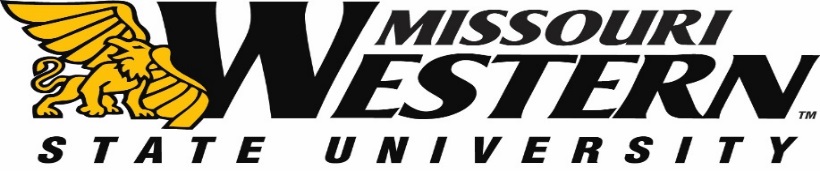 BID SPECIFICATION SHEET FOR FB17-014NETWORK CABLING TO SUPPORT ADDITIONAL WIFI ACCESS POINTS IN LEAVERTON AND VASELAKOS HALLSIntroductionMissouri Western is expanding Wi-Fi availability in the Leaverton and Vaselakos residence halls. This request solicits proposals to install the additional network cabling required to support this expansion. A total of 107 network runs shall be installed per the specifications below.Both Leaverton and Vaselakos Halls may be occupied during the project. Access to the building and rooms will be provided and coordination for the entry into occupied rooms will be provided by MWSU IT Services staff.The vendor must follow all appropriate TIA/EIA and BICSI standards for data cable installation.TimelineMandatory pre-bid meeting in Vaselakos Hall Lobby June 27, 2016 at 10:00 a.m. CDT Questions submitted by June 30, 2016 at 12:00 p.m. CDTBid opening July 6, 2016 at 2:00 p.m. CDT Purchasing Department, Popplewell 221Project must be completed on or before August 12, 2016.Bid SpecificationsCabling – Installer will use standard 8-pair plenum-rated Category 5e network cabling, General Cable GenSpeed 5500 or equivalent
Jacks – Installer will terminate cable at drop locations using Panduit CJ5E88TGBL Cat5e RJ45 modules (black). Jack will be located in a WAP enclosure, detailed in #4 below.
Wiring Closets – Both Leaverton and Vaselakos Halls consists of three (3) floors of two (2) wings each. There is a wiring closet located in each wing, for a total of six (6) closets. Installer shall terminate cable in the wiring closet location associated to the same floor and wing as the drop locations. There is sufficient spare capacity on the existing closet patch panels to accommodate the new data runs. 
Cable Path – Installer shall use existing conduit and wire hangers from wiring closets through the hallways to the room locations. Installer shall penetrate concrete block wall at room locations, and utilize open space above ceilings in rooms to enclosure location.  Cable shall terminate within a ceiling-mounted Oberon model 1015-00 WAP enclosure (locking, solid door). Enclosures are to be supplied by the installer.  This path may be slightly different in a couple of suites that have been converted to common areas; installer shall coordinate location with MWSU IT Services staff in these areas.Cable Service Loops - Installer shall provide a three (3) foot service loop for each cable in the wiring closet. Installer shall provide a three (3) foot service loop for each cable in the hallways, just prior to block wall penetration.
WarrantyInstaller shall warranty components and installation for a minimum period of one (1) year.LocationsEach suite in both Leaverton and Vaselakos Halls shall have a new run, with the exception of Vaselakos Hall suite 21-06, where a pilot enclosure is already installed.  There are a total of 18 suites per floor in each building.  A couple of suites have been converted into common rooms, but those locations are to be included as if they were suites.  Vaselakos Hall is mirror of Leaverton Hall and the floor plan is the same for both.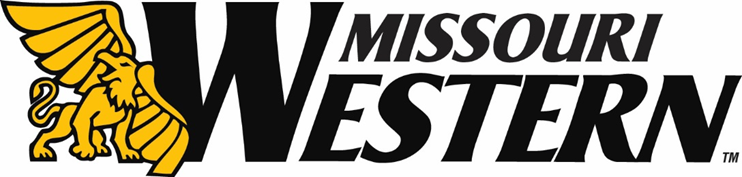 Bid Amount $ _______________________________						Company _________________________________________________Phone Number:________________________________________________Authorized Signature 						   Date ______________Return this pricing sheet with your bid.  Include any addendum(s) with your initials.  Pricing must be FOB Missouri Western State University.All questions should be directed to Purchasing Manager, Kelly Sloan, (816) 271-4465, purchase@missouriwestern.edu by Friday, June 30th at noon in order for a timely response via an addendum to all vendors.  Missouri Western reserves the right to accept or reject any or all items of this bid.Provision: Contractor acknowledges specific project timeframes as outlined in bid specification and will be able to complete all work with those specific timeframes.	Initial to acknowledge this provision: ___________________________This will be a prevailing wage project.Bidders must submit a notarized Affidavit of Work Authorization and completed MOU signature pages, per attached memorandum dated January 2014, with their bids.Annual Wage Order Number 23 is currently in effect.  A copy of this order will be attached separately once bid is awarded.A bid bond is required in the amount of 5% of the total amount bid by the vendor at the time of submittal of vendor’s response to the Invitation for Bid.A Performance, Material and Labor bond will be required from the vendor awarded the contract for the entire bid amount, and a Certificate of Liability Insurance will also be required with MWSU listed as an additional insured.Missouri Revised Statute Chapter 292.675 went into effect on August 28, 2008, all on-site employees are required to complete the ten-hour safety training program.W-9 must be submitted with your bidPREVAILING WAGE PROJECT INFORMATIONTO:			ALL BIDDERS FROM:           	MISSOURI WESTERN STATE UNIVERSITYDATE:  		January 2014RE:			ADDITIONAL BID SUBMISSION REQUIREMENTSPlease review Missouri statute, 285.530 RSMo, regarding employment of unauthorized aliens. Pursuant to RSMo 285.530 (1), No business entity or employer shall knowingly employ, hire for employment, or continue to employ an unauthorized alien to perform work within the State of Missouri, and (2), the bidder must affirm its enrollment and participation in a federal work authorization program with respect to the employees proposed to work in connection with the services requested herein by:Submitting a completed, notarized copy of AFFIDAVIT OF WORK AUTHORIZATION (attached) and,Providing documentation affirming the bidder’s enrollment and participation in a federal work authorization program (see below) with respect to the employees proposed to work in connection with the services requested herein.A copy of RSMo 285.530 can be viewed in its entirety at:http://www.moga.mo.gov/statutes/C200-299/2850000530.HTME-Verify is an example of a federal work authorization program.  Acceptable enrollment and participation documentation consists of completed copy of the E-Verify Memorandum of Understanding (MOU).  A sample of the MOU is included.   For vendors that are not already enrolled and participating in a federal work authorization program, E-Verify is available at:http://www.dhs.gov/files/programs/gc_1185221678150.shtmThe successful bidder will be required to submit a notarized Affidavit of Work Authorization and the completed MOU signature pages (the last three pages) with their bid.  A bid that does not include these items will be deemed Non-responsive.WORK AUTHORIZATION AFFIDAVITPURSUANT TO RSMo. §285.530(For all bids in excess of $5,000.00)Effective 1/1/09State of Missouri		)				)ssCounty of Buchanan		)Comes now ________________________________ (Name of Business Entity Authorized Representative) as _____________________ (Position/Title) first being duly sworn on my oath, affirm __________________________ (Business Entity Name) is enrolled and will continue to participate in the E-Verify federal work authorization program with respect to employees hired after enrollment in the program who are proposed to work in connection with the services related to contract(s) with the State of Missouri for the duration of the contract(s), if awarded in accordance with subsection 2 of section 285.530, RSMo.  I also affirm that ____________________________ (Business Entity Name) does not and will not knowingly employ a person who is an unauthorized alien in connection with the contracted services provided under the contract(s) for the duration of the contract(s), if awarded.In Affirmation thereof, the facts stated above are true and correct.  (The undersigned understands that false statements made in this filing are subject to the penalties provided under section 575.040, RSMo.)Subscribed and sworn to before me this _____________ of ___________________.  I am 						(DAY)		(MONTH, YEAR)commissioned as a notary public within the County of _____________________, State of  							(NAME OF COUNTY)_______________________, and my commission expires on _________________.	(NAME OF STATE)						(DATE)Authorized Representative’s SignaturePrinted NameTitleDateE-Mail AddressE-Verify Company ID NumberSignature of NotaryDate